Construis une Tour CarréePre-braille | OrientationComprendre la forme d'un carré en 3D, améliorer la motricité fine et créer une stratégie pour transformer le carré en tour.10 min 1 participant(s)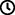 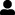 Jouons !Ajoute des étages supplémentaires à la tour, pour la rendre plus haute équitablement sur les 4 côtés.Préparation1 plaque36 briques avec plus de 3 picots chacune, pour obtenir un bâtiment solide1 bolConstruire un carré avec 6 briques sur la plaque. Placer les 30 autres briques dans le bol. Pour bien réussirDemander « Quelle est la hauteur de cette tour ? »Demander « Que se passerait-il si tu laissais tomber une brique ou un mini personnage LEGO dans la tour ? »Variations possiblesFaire plusieurs étages au préalable.Augmenter le nombre de tours à construire.Utiliser un chronomètre. Modifier la taille des carrés. Jouer avec des camarades. Les enfants vont développer ces compétences holistiques Physique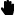 Utiliser et créer des représentations de solides et de situations spatialesDévelopper les capacités motrices et le langage corporel : acquérir des techniques spécifiques pour améliorer l’efficacité Cognitif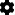 Reconnaître, classer et trier les formes en 2 dimensions Social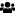 Planifier et réaliser des activités routinières ou non routinières nécessitant plusieurs étapesLe saviez-vous ?Les briques LEGO en braille sont de la même taille que les briques LEGO les plus courantes. Sa longueur est deux fois plus grande que sa largeur et permet une construction facile.L’itération – l’essai de possibilités, la révision d’hypothèses et la découverte de la question suivante – conduit à un apprentissage accru.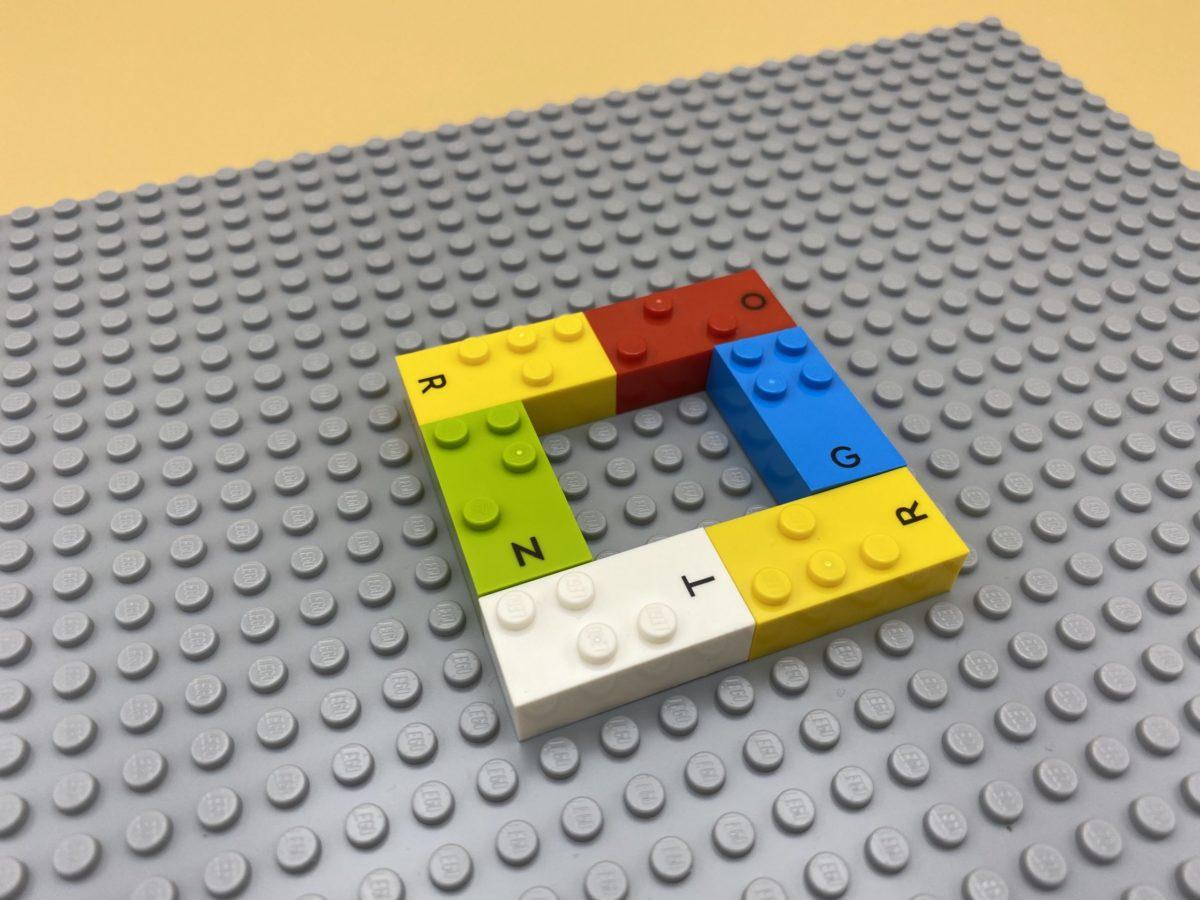 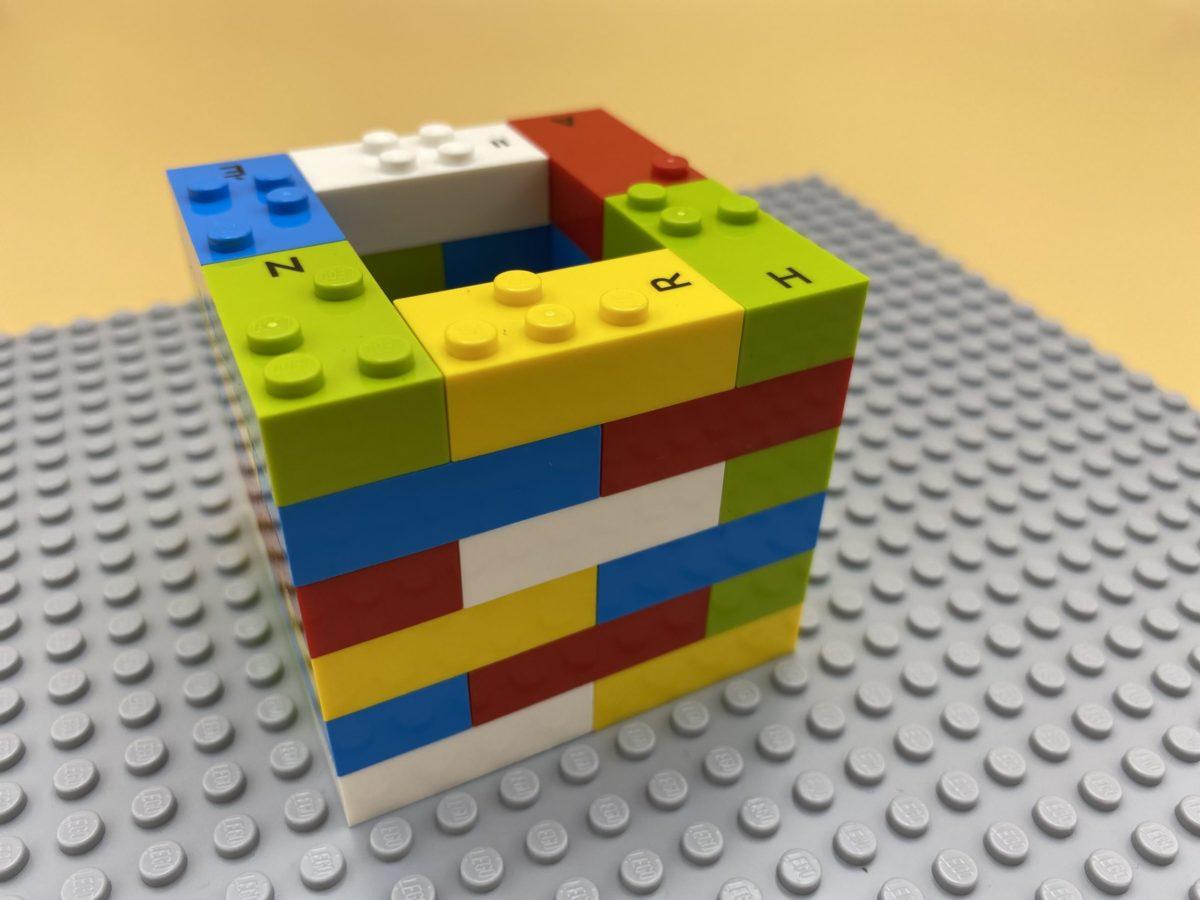 